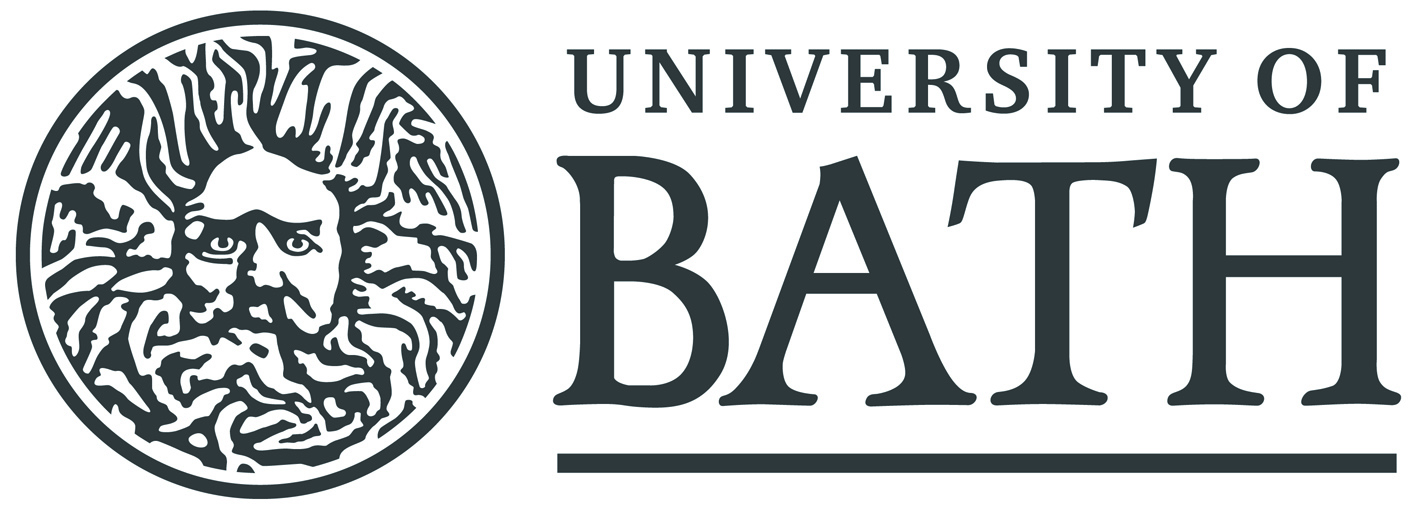 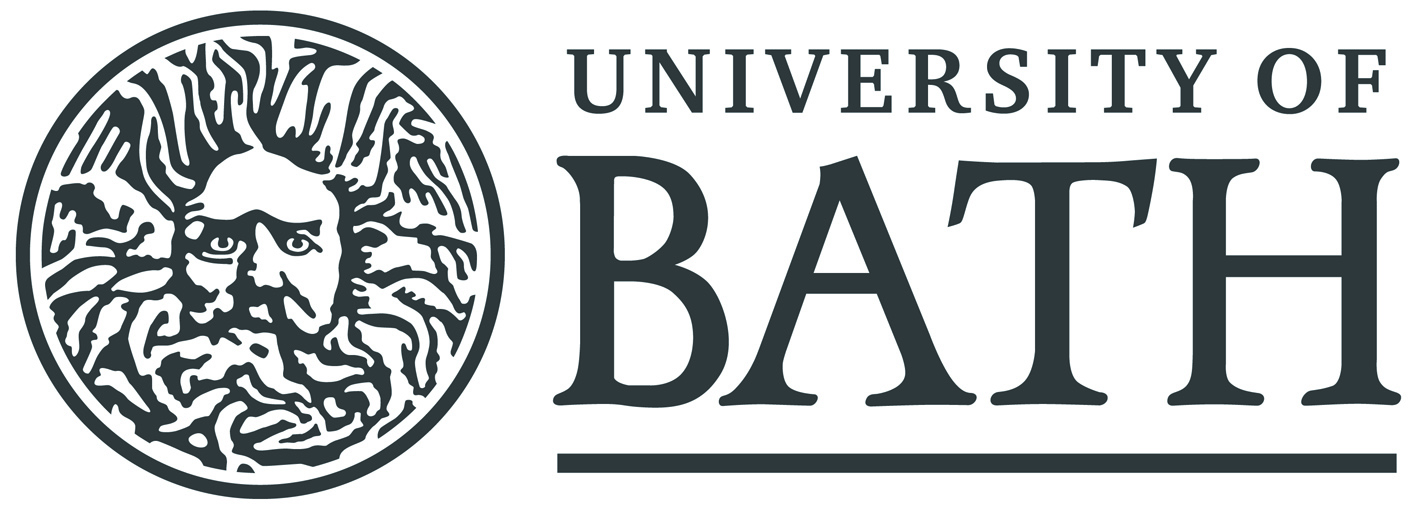 Please note that the requirements and paperwork for the Advanced Clinical Assessment may differ slightly from the instructions specified in the online application system guidance (which is generic for all University programmes). Where differences exist, please ensure that you follow the requirements noted in this document.ApplicationsApplications are now open for the September 2022 programme. After the closing date, the admissions panel will review applications and shortlist suitable candidates.For your application to be considered you will need to complete:Online Application Form (accessible at https://www.bath.ac.uk/study/pg/applications.pl?department=pharmacy and follow the link for Modular Programme in Advanced & Specialist Healthcare PracticeTwo references (one with an academic focus, and one with a workplace focus. See below for more details)Confirmation of Employer Support form: the support of your employer is very important for successful completion of this unit. The form should be completed by either your manager, or another senior individual in your organisation who has responsibility for education and trainingConfirmation of Financial Sponsorship: there are a variety of different funding arrangements for the ACA unit, please complete this form and determine who the University needs to contact to arrange the payment of fees. This may be a finance department within your employing organisation, or a separate organisation entirely (for example HEE or a PCN).Professional Context Form: this allows you to explain your defined area of practice and how you intend to apply the learning from this unit in your future career.All these documents form an important part of the application and if incomplete, may delay the processing of the application, and potentially mean an offer cannot be made during this application round. DatesThe programme will run from 1 September 2022 to 31 March 2023, with the compulsory induction workshop taking place on 7 and 8 September 2022. All workshops and assessments are compulsory – you must be able to attend all these dates. They will be a mixture of ‘live online interactive learning’ (delivered via Zoom) and in-person workshops at the University of Bath campus.Admissions for Pharmacists working/planning to work in the NHSIf you are working in or plan to work in the NHS, we follow the NHS Values Based Recruitment Guidance. We strongly believe in the NHS values and will be looking for them in our applicants.All applicants will be assessed on individual merit, as well as their understanding and practice of NHS values in pharmacy. This assessment may take a variety of forms, including an interview. We strongly encourage all applicants to read the NHS Constitution before attending the interview. Read the NHS Constitution at https://www.gov.uk/government/publications/the-nhs-constitution-for-englandOutcome of the Admissions PanelAfter the interviews, all candidates will be notified of the decision of the University as soon as possible in advance of the start of the programme. Please note that all elements of the application must be submitted on time for you to be considered for a place on the programme. If the demand for places is greater than the number of places available then the admissions panel will review applications following agreed selection criteria.Structure of the ProgrammeRunning over 24 weeks, the programme has several taught and facilitated components. All students must attend the compulsory face to face workshops and complete 25 hours in practice developing their skills as an advanced practitioner. Skills development is facilitated by a Medical Supervisor (GP or Consultant/registrar in secondary care). The programme includes web-based learning resources, clinical skills workshops taught by our medical educator and using our SimMan 3G and other manikins, consultation skills workshops using actors and extensive formative feedback on the development of the student from the programme team. The programme is assessed by multiple methods including OSCE and demonstration of competence with a practice-based portfolio.The Advanced Clinical Assessment Unit is intensive and most students will be working full time whilst studying. Students should expect to devote at least 8-10 hours a week to studying.Entry RequirementsApplicants must be registered with the General Pharmaceutical Council (GPhC) or Pharmaceutical Society of Northern Ireland (PSNI) as a pharmacist and have at least two years of appropriate patient-orientated experience in a UK hospital, community or primary care setting following their pre-registration year.Applicants must be annotated on the GPhC or PSNI register as an Independent PrescriberApplicants must have detailed clinical baseline knowledge of a range of common clinical conditions and be able to take a comprehensive medical history from a patient.  This unit does not teach clinical aspects and it is expected that applicants know about common clinical conditions and how to manage these (eg infections, asthma, COPD, hypertension, arrythmias, pain theory etc)Applicants must have up to date Basic Life Support (BLS) trainingApplicants must have up to date Safeguarding level 2 Adults and Children trainingThose applicants whose first language is not English, must be able to demonstrate a satisfactory level of both spoken and written English. This will normally take the form of scores of at least 7.0 on all elements of the International English Language Testing System (IELTS), with an overall score of 7.5 (or TOEFL equivalent)Completing your Professional and Academic ReferencesWe require two references to support your application, ideally one would be work-based (for example a line manager) and the second would have an academic focus (for example a university tutor from previous postgraduate or undergraduate studies, or a professional who has knowledge of your academic abilities such as a CPPE tutor). If you are unsure who would be suitable, please contact us to discuss. Completing the Online Application FormPersonal DetailsWhen completing this section please be sure to provide a daytime contact number and email address you check regularly to help us to contact you quickly.  Funding ArrangementsPlease indicate how you intend to fund your study. Your EducationPlease provide information of your formal education achievements and of any relevant training courses that you may have undertaken in recent years.Professional ExperiencePlease provide information about your current and previous relevant employment and details of your GPhC/PSNI Registration. Your English Language ProficiencyIf your first language is not English, and you have not graduated on an undergraduate degree programme from a UK University, then you will need to complete this section and provide details of your performance in either the TOEFL or IELTS tests.Clinical experience and competencePlease complete a detailed written response to the questions on the Declaration form. You should then use the space in the Online Application System to submit a brief summary of this statement.  The Declaration form and any supporting documentation can either be scanned and uploaded to the Online Application System or submitted directly to the Programme Office. Equality of OpportunityWe need to monitor our equal opportunities policy and ask that you complete this section of the form.Why Bath?Please indicate how you heard about this programme and what influenced you to study at Bath. Disability Support We welcome applications from people with disabilities and/or long term health conditions, which can include but is not limited to specific learning difficulties (e.g. dyslexia), mobility or sensory impairments and mental health conditions, and consider their applications on the same academic basis as those from other applicants. If you have a disability/long term health condition, you are strongly encouraged to contact the Disability Advice Team on 01225 385538 or email disabilityadvice@bath.ac.uk.Criminal ConvictionsWe are required to collect this informationDeclarationPlease complete this mandatory declaration.Completing the Declaration FormSection Three – Personal StatementMuch of the content that would often go in this section of the form will be covered in the Professional Context form and you do not need to repeat the same information again. If there are other aspects you would like us to know about you, your studies and your motivation for applying to the unit you can add them here.Further InformationIf you would like to discuss your application or aspects of the application process and deadline, please contact:Emma Taylor  l Unit Convenor l Advanced Clinical Assessment UnitE.L.Taylor@bath.ac.ukAP3T Administrative Staff l l ap3t-admin@bath.ac.ukInduction Day 1Online7 September 2022Induction Day 2Online8 September 2022Study day 3In-person29 September 2022Study day 4Online13 October 2022Study day 5Online24 November 2022Study day 6In-person12 January 2023Assessment Day 1: PresentationOnline2 February 2023Assessment Day 2: OSCEIn-person8 February 2023